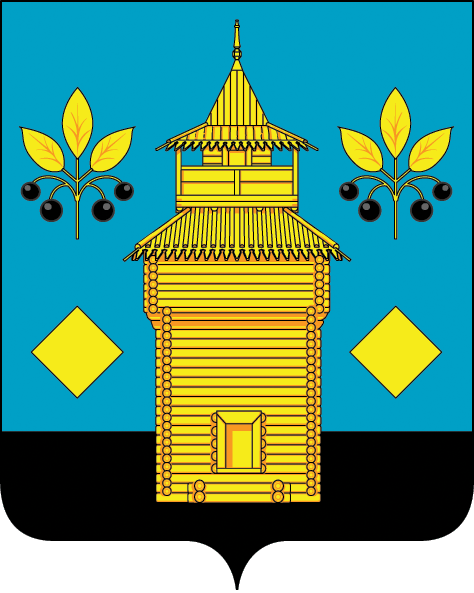 В связи с уточнением сметы расходов муниципальной программы «Сохранение и развитие культуры в Черемховском районном муниципальном образовании» на 2018-2023 годы, утверждённой постановлением администрации Черемховского районного муниципального образования от 13.11.2017  № 660,   руководствуясь   Федеральным   законом   от  06.10.2003  №  131-ФЗ «Об общих принципах организации местного самоуправления в Российской Федерации», Планом мероприятий («Дорожная карта»), направленных на повышение эффективности сферы культуры в Черемховском районном муниципальном образовании, утвержденным постановлением администрации Черемховского районного муниципального образования от 31.05.2013 № 335, постановлением  администрации Черемховского районного муниципального образования от 31.08.2018 № 532-п «Об утверждении Порядка разработки, реализации и оценки эффективности муниципальных программ Черемховского районного муниципального образования», статьями 24, 50 Устава Черемховского районного муниципального образования, администрация Черемховского районного муниципального образованияПОСТАНОВЛЯЕТ:1.Внести в муниципальную программу «Сохранение и развитие культуры в Черемховском районном муниципальном образовании» на 2018-2023 годы, утверждённую постановлением администрации Черемховского районного муниципального образования от 13.11.2017 № 660 (с изменениями, внесенными постановлениями от 21.02.2018 № 99, от 28.04.2018 № 274, от 13.07.2018 № 445, от 07.09.2018 № 548-п, от 25.10.2018 № 607-п, от 05.12.2018 № 719-п, от 26.12.2018 № 789-п, от 16.01.2019 № 14-п, от 07.03.2019 № 134-п, от 03.06.2019 № 307-п, от 31.07.2019 №  402-п, от 30.09.2019 № 556 – п, от 06.11.2019 №  650-п) изменение, изложив приложение № 3 к Программе (Объем и источники финансирования муниципальной программы) в редакции приложения № 1 к настоящему постановлению.2. Отделу организационной работы (Коломеец Ю.А.): 2.1. внести в оригинал постановления администрации Черемховского районного муниципального образования от 13.11.2017 № 660 «Об утверждении муниципальной программы «Сохранение и развитие культуры в Черемховском районном муниципальном образовании» на 2018-2023 годы информационную справку о дате внесения в него изменений настоящим постановлением;2.2. направить на опубликование настоящее постановление в газету «Моё село, край Черемховский» и разместить на официальном сайте Черемховского районного муниципального образования в информационно-телекоммуникационной сети Интернет.3. Настоящее постановление вступает в силу после его официального опубликования (обнародования).4. Контроль за исполнением настоящего постановления возложить на заместителя мэра по социальным вопросам Е.А. Манзулу.Мэра района                                                                                               С.В. МарачПРИЛОЖЕНИЕ № 1к постановлению администрацииЧеремховского районного муниципального образованияот 15.11.2019 № 690-пПриложение № 3 к муниципальной программе «Сохранение и развитие культуры в Черемховском районном муниципальном образовании» 2018-2023 гг.Объем и источники финансированиямуниципальной программы Объём финансирования муниципальной программы составляет 196 193,99тыс. руб. Расчеты объемов финансирования мероприятий муниципальной программы подготовлены на основании данных мониторинга цен на выполнение работ и оказание услуг в соответствии со спецификой планируемых программных мероприятий, а также на основании представленных учреждениями культуры расчетов для определения нормативных затрат на оказание услуг и на содержание имущества.РОССИЙСКАЯ ФЕДЕРАЦИЯЧеремховское районное муниципальное образованиеАДМИНИСТРАЦИЯП О С Т А Н О В Л Е Н И Е15.11.2019№ 690-пЧеремховоЧеремховоО внесении изменений в муниципальную программу «Сохранение и развитие культуры в Черемховском районном муниципальном образовании» на 2018-2023 годы№п/пНаименование основного мероприятияОтветственный исполнитель или соисполнитель, участники.Источники финансового обеспеченияОбъем финансирования муниципальной программытыс. руб.Объем финансирования муниципальной программытыс. руб.Объем финансирования муниципальной программытыс. руб.Объем финансирования муниципальной программытыс. руб.Объем финансирования муниципальной программытыс. руб.Объем финансирования муниципальной программытыс. руб.Объем финансирования муниципальной программытыс. руб.Объем финансирования муниципальной программытыс. руб.Объем финансирования муниципальной программытыс. руб.Объем финансирования муниципальной программытыс. руб.Объем финансирования муниципальной программытыс. руб.Объем финансирования муниципальной программытыс. руб.№п/пНаименование основного мероприятияОтветственный исполнитель или соисполнитель, участники.Источники финансового обеспеченияЗа весь период реализацииЗа весь период реализацииВ том числе по годамВ том числе по годамВ том числе по годамВ том числе по годамВ том числе по годамВ том числе по годамВ том числе по годамВ том числе по годамВ том числе по годамВ том числе по годам№п/пНаименование основного мероприятияОтветственный исполнитель или соисполнитель, участники.Источники финансового обеспеченияЗа весь период реализацииЗа весь период реализации2018 год2018 год2018 год2019 год2019 год2020 год2020 год2021 год2022 год2023 годМуниципальная программа «Сохранение и развитие культуры в Черемховском районном муниципальном образовании» на 2018 – 2023 годыМуниципальная программа «Сохранение и развитие культуры в Черемховском районном муниципальном образовании» на 2018 – 2023 годыМуниципальная программа «Сохранение и развитие культуры в Черемховском районном муниципальном образовании» на 2018 – 2023 годыМуниципальная программа «Сохранение и развитие культуры в Черемховском районном муниципальном образовании» на 2018 – 2023 годыМуниципальная программа «Сохранение и развитие культуры в Черемховском районном муниципальном образовании» на 2018 – 2023 годыМуниципальная программа «Сохранение и развитие культуры в Черемховском районном муниципальном образовании» на 2018 – 2023 годыМуниципальная программа «Сохранение и развитие культуры в Черемховском районном муниципальном образовании» на 2018 – 2023 годыМуниципальная программа «Сохранение и развитие культуры в Черемховском районном муниципальном образовании» на 2018 – 2023 годыМуниципальная программа «Сохранение и развитие культуры в Черемховском районном муниципальном образовании» на 2018 – 2023 годыМуниципальная программа «Сохранение и развитие культуры в Черемховском районном муниципальном образовании» на 2018 – 2023 годыМуниципальная программа «Сохранение и развитие культуры в Черемховском районном муниципальном образовании» на 2018 – 2023 годыМуниципальная программа «Сохранение и развитие культуры в Черемховском районном муниципальном образовании» на 2018 – 2023 годыМуниципальная программа «Сохранение и развитие культуры в Черемховском районном муниципальном образовании» на 2018 – 2023 годыМуниципальная программа «Сохранение и развитие культуры в Черемховском районном муниципальном образовании» на 2018 – 2023 годыМуниципальная программа «Сохранение и развитие культуры в Черемховском районном муниципальном образовании» на 2018 – 2023 годыМуниципальная программа «Сохранение и развитие культуры в Черемховском районном муниципальном образовании» на 2018 – 2023 годыВсего по муниципальной программеОтдел по культуреВсего196 193,9945 629,1845 629,1845 629,1852 413,2352 413,2352 413,2325 409,0525 409,0524 247,5124 247,5124 247,51Всего по муниципальной программеОтдел по культуреместный бюджет171 829,0133 898,8333 898,8333 898,8339 778,6039 778,6039 778,6025 409,0525 409,0524 247,5124 247,5124 247,51Всего по муниципальной программеОтдел по культуреобластной бюджет23 166,5211 139,5211 139,5211 139,5212 026,9912 026,9912 026,99Всего по муниципальной программеОтдел по культурефедеральный бюджет1 198,46590,83590,83590,83607,63607,63607,631.Подпрограмма «Укрепление единого культурного пространства на территории Черемховского районного муниципального образования» на 2018 – 2023 годыПодпрограмма «Укрепление единого культурного пространства на территории Черемховского районного муниципального образования» на 2018 – 2023 годыПодпрограмма «Укрепление единого культурного пространства на территории Черемховского районного муниципального образования» на 2018 – 2023 годыПодпрограмма «Укрепление единого культурного пространства на территории Черемховского районного муниципального образования» на 2018 – 2023 годыПодпрограмма «Укрепление единого культурного пространства на территории Черемховского районного муниципального образования» на 2018 – 2023 годыПодпрограмма «Укрепление единого культурного пространства на территории Черемховского районного муниципального образования» на 2018 – 2023 годыПодпрограмма «Укрепление единого культурного пространства на территории Черемховского районного муниципального образования» на 2018 – 2023 годыПодпрограмма «Укрепление единого культурного пространства на территории Черемховского районного муниципального образования» на 2018 – 2023 годыПодпрограмма «Укрепление единого культурного пространства на территории Черемховского районного муниципального образования» на 2018 – 2023 годыПодпрограмма «Укрепление единого культурного пространства на территории Черемховского районного муниципального образования» на 2018 – 2023 годыПодпрограмма «Укрепление единого культурного пространства на территории Черемховского районного муниципального образования» на 2018 – 2023 годыПодпрограмма «Укрепление единого культурного пространства на территории Черемховского районного муниципального образования» на 2018 – 2023 годыПодпрограмма «Укрепление единого культурного пространства на территории Черемховского районного муниципального образования» на 2018 – 2023 годыПодпрограмма «Укрепление единого культурного пространства на территории Черемховского районного муниципального образования» на 2018 – 2023 годыПодпрограмма «Укрепление единого культурного пространства на территории Черемховского районного муниципального образования» на 2018 – 2023 годы1.Всего по Подпрограмме Всего189 822,3443 926,8943 926,8943 926,8950 812,4750 812,4750 812,4724 599,1524 599,1523 494,6123 494,6123 494,611.Всего по Подпрограмме местный бюджет165 797,3632 196,5432 196,5432 196,5438 517,8438 517,8438 517,8424 599,1524 599,1523 494,6123 494,6123 494,611.Всего по Подпрограмме областной бюджет22 826,5211 139,5211 139,5211 139,5211 686,9911 686,9911 686,991.Всего по Подпрограмме федеральный бюджет1 198,46590,83590,83590,83607,63607,63607,631.1.Основное мероприятие: Музейное делоМКУК «РИКМ»Всего10 099,962 318,712 318,712 318,712 590,412 590,412 590,411 341,211 341,211 283,211 283,211 283,211.1.Основное мероприятие: Музейное делоМКУК «РИКМ»местный бюджет9 033,801 772,961 772,961 772,962 070,002 070,002 070,001 341,211 341,211 283,211 283,211 283,211.1.Основное мероприятие: Музейное делоМКУК «РИКМ»областной бюджет1 066,17545,76545,76545,76520,41520,41520,411.1.1.Обеспечение деятельности муниципальных учрежденийМКУК «РИКМ»Всего9 991,052 311,302 311,302 311,302 528,912 528,912 528,911 331,211 331,211 273,211 273,211 273,211.1.1.Обеспечение деятельности муниципальных учрежденийМКУК «РИКМ»местный бюджет8 973,301 765,541 765,541 765,542 056,912 056,912 056,911 331,211 331,211 273,211 273,211 273,211.1.1.Обеспечение деятельности муниципальных учрежденийМКУК «РИКМ»областной бюджет1 017,76545,76545,76545,76472,00472,00472,001.1.2.Развитие экспозиционно-выставочной деятельностиМКУК «РИКМ»ВсегоБез финансированияБез финансированияБез финансированияБез финансированияБез финансированияБез финансированияБез финансированияБез финансированияБез финансированияБез финансированияБез финансированияБез финансирования1.1.3.Профессиональная подготовка и повышение квалификации кадровМКУК «РИКМ»Всего57,4157,417,417,417,4110,0010,0010,0010,0010,0010,0010,001.1.3.Профессиональная подготовка и повышение квалификации кадровМКУК «РИКМ»местный бюджет57,4157,417,417,417,4110,0010,0010,0010,0010,0010,0010,001.1.4.Реализация мероприятий перечня проектов народных инициативМКУК «РИКМ»Всего51,5051,500,000,000,0051,5051,500,000,000,000,000,001.1.4.Реализация мероприятий перечня проектов народных инициативМКУК «РИКМ»местный бюджет3,093,093,093,091.1.4.Реализация мероприятий перечня проектов народных инициативМКУК «РИКМ»областной бюджет48,4148,4148,4148,411.2.Основное мероприятие: Организация библиотечного обслуживанияМКУК «МБЧР»Всего89 260,0589 260,0520 221,0820 221,0820 221,0824 596,4524 596,4511 437,6311 437,6311 001,6311 001,6311 001,631.2.Основное мероприятие: Организация библиотечного обслуживанияМКУК «МБЧР»местный бюджет77 374,0877 374,0814 851,8214 851,8214 851,8218 079,7418 079,7411 437,6311 437,6311 001,6311 001,6311 001,631.2.Основное мероприятие: Организация библиотечного обслуживанияМКУК «МБЧР»областной бюджет11 255,5011 255,505 346,435 346,435 346,435 909,075 909,071.2.Основное мероприятие: Организация библиотечного обслуживанияМКУК «МБЧР»федеральный бюджет630,47630,4722,8322,8322,83607,63607,631.2.1.Обеспечение деятельности муниципальных учрежденийМКУК «МБЧР»Всего85 195,1585 195,1519 370,67 19 370,67 19 370,67 21 637,95 21 637,95 11 373,6311 373,6310 937,6310 937,6310 937,631.2.1.Обеспечение деятельности муниципальных учрежденийМКУК «МБЧР»местный бюджет76 619,8476 619,8414 771,3614 771,3614 771,3617 661,9517 661,9511 373,6311 373,6310 937,6310 937,6310 937,631.2.1.Обеспечение деятельности муниципальных учрежденийМКУК «МБЧР»областной бюджет8 575,318 575,314 599,314 599,314 599,313 976,003 976,001.2.2.Софинансирование расходных обязательств муниципальных образований Иркутской области на поддержку отрасли культуры (Комплектование книжных фондов муниципальных общедоступных библиотек и государственных центральных субъектов Российской Федерации) МКУК «МБЧР»Всего478,11478,11103,20103,20103,20158,91158,9154,0054,0054,0054,0054,001.2.2.Софинансирование расходных обязательств муниципальных образований Иркутской области на поддержку отрасли культуры (Комплектование книжных фондов муниципальных общедоступных библиотек и государственных центральных субъектов Российской Федерации) МКУК «МБЧР»местный бюджет279,54279,5454,0054,0054,009,549,5454,0054,0054,0054,0054,001.2.2.Софинансирование расходных обязательств муниципальных образований Иркутской области на поддержку отрасли культуры (Комплектование книжных фондов муниципальных общедоступных библиотек и государственных центральных субъектов Российской Федерации) МКУК «МБЧР»областной бюджет159,40159,4026,3726,3726,37133,04133,041.2.2.Софинансирование расходных обязательств муниципальных образований Иркутской области на поддержку отрасли культуры (Комплектование книжных фондов муниципальных общедоступных библиотек и государственных центральных субъектов Российской Федерации) МКУК «МБЧР»федеральный бюджет39,1739,1722,8322,8322,8316,3416,341.2.3.Профессиональная подготовка и повышение квалификации кадровМКУК «МБЧР»Всего44,1644,164,164,164,160,000,0010,0010,0010,0010,0010,001.2.3.Профессиональная подготовка и повышение квалификации кадровМКУК «МБЧР»местный бюджет44,1644,164,164,164,160 0 10,0010,0010,0010,0010,001.2.4.Реализация мероприятий перечня проектов народных инициатив МКУК «МБЧР»Всего1 833,331 833,33743,05743,05743,051 090,291 090,290,000,000,000,000,001.2.4.Реализация мероприятий перечня проектов народных инициатив МКУК «МБЧР»местный бюджет87,7187,7122,2922,2922,2965,4265,421.2.4.Реализация мероприятий перечня проектов народных инициатив МКУК «МБЧР»областной бюджет1 745,621 745,62720,75720,75720,751 024,871 024,871.2.5.Капитальный ремонт учреждений культурыМКУК «МБЧР»Всего262,00262,000,000,000,00262,00262,000,000,000,000,000,001.2.5.Капитальный ремонт учреждений культурыМКУК «МБЧР»местный бюджет262,00262,00262,00262,001.2.6.Подключение муниципальных общедоступных библиотек в субъектах Российской Федерации к информационно-телекоммуникационной сети «Интернет» и развитие библиотечного дела с учетом задачи расширения информационных технологий и оцифровкиМКУК «МБЧР»Всего1 347,301 347,300,000,000,001 347,301 347,300,000,000,000,000,001.2.6.Подключение муниципальных общедоступных библиотек в субъектах Российской Федерации к информационно-телекоммуникационной сети «Интернет» и развитие библиотечного дела с учетом задачи расширения информационных технологий и оцифровкиМКУК «МБЧР»местный бюджет80,8480,8480,8480,841.2.6.Подключение муниципальных общедоступных библиотек в субъектах Российской Федерации к информационно-телекоммуникационной сети «Интернет» и развитие библиотечного дела с учетом задачи расширения информационных технологий и оцифровкиМКУК «МБЧР»областной бюджет745,17745,17745,17745,171.2.6.Подключение муниципальных общедоступных библиотек в субъектах Российской Федерации к информационно-телекоммуникационной сети «Интернет» и развитие библиотечного дела с учетом задачи расширения информационных технологий и оцифровкиМКУК «МБЧР»федеральный бюджет521,29521,29521,29521,291.2.7.Государственная поддержка лучших сельских учреждений культурыМКУК «МБЧР»Всего100,00100,000,000,000,00100,00100,000,000,000,000,000,001.2.7.Государственная поддержка лучших сельских учреждений культурыМКУК «МБЧР»областной бюджет30,0030,0030,0030,001.2.7.Государственная поддержка лучших сельских учреждений культурыМКУК «МБЧР»федеральный бюджет70,0070,0070,0070,001.3.Основное мероприятие: Развитие культурно – досуговой деятельности МКУК «МКЦ АЧРМО»Всего51 890,0851 890,0812 680,4912 680,4912 680,4913 088,5113 088,516 752,276 752,276 456,276 456,276 456,271.3.Основное мероприятие: Развитие культурно – досуговой деятельности МКУК «МКЦ АЧРМО»местный бюджет46 289,1746 289,179 346,199 346,199 346,1910 821,9010 821,906 752,276 752,276 456,276 456,276 456,271.3.Основное мероприятие: Развитие культурно – досуговой деятельности МКУК «МКЦ АЧРМО»областной бюджет5 032,915 032,912 766,302 766,302 766,302 266,612 266,611.3.Основное мероприятие: Развитие культурно – досуговой деятельности МКУК «МКЦ АЧРМО»федеральный бюджет568,00568,00568,00568,00568,001.3.1.Обеспечение деятельности муниципальных учрежденийМКУК «МКЦ АЧРМО»Всего47 405,2747 405,2710 187,1810 187,1810 187,1812 085,0112 085,016 460,276 460,276 224,276 224,276 224,271.3.1.Обеспечение деятельности муниципальных учрежденийМКУК «МКЦ АЧРМО»местный бюджет43 231,1843 231,188 109,098 109,098 109,099 989,019 989,016 460,276 460,276 224,276 224,276 224,271.3.1.Обеспечение деятельности муниципальных учрежденийМКУК «МКЦ АЧРМО»областной бюджет4 174,094 174,092 078,092 078,092 078,092 096,002 096,001.3.2.Повышение объема, качества и доступности культурно-досуговых мероприятий, сохранение традиций и развитие культурного туризма МКУК «МКЦ АЧРМО»Всего2 793,752 793,751 083,751 083,751 083,75822,00822,00222,00222,00222,00222,00222,001.3.2.Повышение объема, качества и доступности культурно-досуговых мероприятий, сохранение традиций и развитие культурного туризма МКУК «МКЦ АЧРМО»местный бюджет2 793,752 793,751 083,751 083,751 083,75822,00822,00222,00222,00222,00222,00222,001.3.3.Профессиональная подготовка и повышение квалификации кадровМКУК «МКЦ АЧРМО»Всего40,0040,000,000,000,000,000,0010,0010,0010,0010,0010,001.3.3.Профессиональная подготовка и повышение квалификации кадровМКУК «МКЦ АЧРМО»местный бюджет40,0040,000010,0010,0010,0010,0010,001.3.4.Реализация мероприятий перечня проектов народных инициатив МКУК «МКЦ АЧРМО»Всего665,59665,59484,09484,09484,09181,50181,500,000,000,000,000,001.3.4.Реализация мероприятий перечня проектов народных инициатив МКУК «МКЦ АЧРМО»местный бюджет25,4125,4114,5214,5214,5210,8910,891.3.4.Реализация мероприятий перечня проектов народных инициатив МКУК «МКЦ АЧРМО»областной бюджет640,18640,18469,57469,57469,57170,61170,611.3.5.Обеспечение развития и укрепления материально – технической базы Домов культуры в населенных пунктах с числом жителей до 50 тыс. чел.МКУК «МКЦ АЧРМО»Всего925,46925,46925,46925,46925,460,000,000,000,000,000,000,001.3.5.Обеспечение развития и укрепления материально – технической базы Домов культуры в населенных пунктах с числом жителей до 50 тыс. чел.МКУК «МКЦ АЧРМО»местный бюджет138,82138,82138,82138,82138,821.3.5.Обеспечение развития и укрепления материально – технической базы Домов культуры в населенных пунктах с числом жителей до 50 тыс. чел.МКУК «МКЦ АЧРМО»областной бюджет218,64218,64218,64218,64218,641.3.5.Обеспечение развития и укрепления материально – технической базы Домов культуры в населенных пунктах с числом жителей до 50 тыс. чел.МКУК «МКЦ АЧРМО»федеральный бюджет568,00568,00568,00568,00568,001.3.6.Субсидия на развитие домов культурыМКУК «МКЦ АЧРМО»Всего60,0060,000,000,000,000,000,0060,0060,000,000,000,001.3.6.Субсидия на развитие домов культурыМКУК «МКЦ АЧРМО»местный бюджет60,0060,000000060,0060,001.3.6.Субсидия на развитие домов культурыМКУК «МКЦ АЧРМО»областной бюджет000001.3.6.Субсидия на развитие домов культурыМКУК «МКЦ АЧРМО»федеральный бюджет1.4.Основное мероприятие: Организация дополнительного образования детей в области искусств МКУ ДО «ДШИ»Всего38 572,2538 572,258 706,618 706,618 706,6110 537,1010 537,105 068,045 068,044 753,504 753,504 753,501.4.Основное мероприятие: Организация дополнительного образования детей в области искусств МКУ ДО «ДШИ»местный бюджет33 100,3133 100,316 225,586 225,586 225,587 546,207 546,205 068,045 068,044 753,504 753,504 753,501.4.Основное мероприятие: Организация дополнительного образования детей в области искусств МКУ ДО «ДШИ»областной бюджет5 471,935 471,932 481,032 481,032 481,032 990,902 990,901.4.1.Обеспечение деятельности муниципальных учрежденийМКУ ДО «ДШИ»Всего36 436,8536 436,858 192,218 192,218 192,219 037,709 037,705 037,645 037,644 723,104 723,104 723,101.4.1.Обеспечение деятельности муниципальных учрежденийМКУ ДО «ДШИ»местный бюджет32 845,8132 845,816 196,186 196,186 196,187 442,707 442,705 037,645 037,644 723,104 723,104 723,101.4.1.Обеспечение деятельности муниципальных учрежденийМКУ ДО «ДШИ»областной бюджет3 591,033 591,031 996,031 996,031 996,031 595,001 595,001.4.2.Поддержка одаренных детей и талантливой молодежиМКУ ДО «ДШИ»Всего86,4086,4014,4014,4014,4014,4014,4014,4014,4014,4014,4014,401.4.2.Поддержка одаренных детей и талантливой молодежиМКУ ДО «ДШИ»местный бюджет86,4086,4014,4014,4014,4014,4014,4014,4014,4014,4014,4014,401.4.3.Профессиональная подготовка и повышение квалификации кадровМКУ ДО «ДШИ»Всего64,0064,000,000,000,000,000,0016,0016,0016,0016,0016,001.4.3.Профессиональная подготовка и повышение квалификации кадровМКУ ДО «ДШИ»местный бюджет64,0064,000016,0016,0016,0016,0016,001.4.4.Реализация мероприятий перечня проектов народных инициатив МКУ ДО «ДШИ»Всего1 985,001 985,00500,00500,00500,001 485,001 485,000,000,000,000,000,001.4.4.Реализация мероприятий перечня проектов народных инициатив МКУ ДО «ДШИ»местный бюджет104,10104,1015,0015,0015,0089,1089,101.4.4.Реализация мероприятий перечня проектов народных инициатив МКУ ДО «ДШИ»областной бюджет1 880,901 880,90485,00485,00485,001 395,901 395,902.Подпрограмма «Обеспечение реализации муниципальной программы и прочие мероприятия в области культуры» на2018 -2023 годыПодпрограмма «Обеспечение реализации муниципальной программы и прочие мероприятия в области культуры» на2018 -2023 годыПодпрограмма «Обеспечение реализации муниципальной программы и прочие мероприятия в области культуры» на2018 -2023 годыПодпрограмма «Обеспечение реализации муниципальной программы и прочие мероприятия в области культуры» на2018 -2023 годыПодпрограмма «Обеспечение реализации муниципальной программы и прочие мероприятия в области культуры» на2018 -2023 годыПодпрограмма «Обеспечение реализации муниципальной программы и прочие мероприятия в области культуры» на2018 -2023 годыПодпрограмма «Обеспечение реализации муниципальной программы и прочие мероприятия в области культуры» на2018 -2023 годыПодпрограмма «Обеспечение реализации муниципальной программы и прочие мероприятия в области культуры» на2018 -2023 годыПодпрограмма «Обеспечение реализации муниципальной программы и прочие мероприятия в области культуры» на2018 -2023 годыПодпрограмма «Обеспечение реализации муниципальной программы и прочие мероприятия в области культуры» на2018 -2023 годыПодпрограмма «Обеспечение реализации муниципальной программы и прочие мероприятия в области культуры» на2018 -2023 годыПодпрограмма «Обеспечение реализации муниципальной программы и прочие мероприятия в области культуры» на2018 -2023 годыПодпрограмма «Обеспечение реализации муниципальной программы и прочие мероприятия в области культуры» на2018 -2023 годыПодпрограмма «Обеспечение реализации муниципальной программы и прочие мероприятия в области культуры» на2018 -2023 годыПодпрограмма «Обеспечение реализации муниципальной программы и прочие мероприятия в области культуры» на2018 -2023 годы2.Всего по ПодпрограммеВсего6 371,656 371,656 371,651 702,291 702,291 702,291 600,761 600,76809,90752,90752,90752,902.Всего по Подпрограммеместный бюджет6 031,656 031,656 031,651 702,291 702,291 702,291 260,761 260,76809,90752,90752,90752,902.Всего по Подпрограммеобластной бюджет340,00340,00340,00340,00340,002.1.Основное мероприятие: Муниципальное управление в сфере культурыОтдел по культуреВсего6 371,656 371,656 371,651 702,291 702,291 702,291 600,761 600,76809,90752,90752,90752,902.1.Основное мероприятие: Муниципальное управление в сфере культурыОтдел по культуреместный бюджет6 031,656 031,656 031,651 702,291 702,291 702,291 260,761 260,76809,90752,90752,90752,902.1.Основное мероприятие: Муниципальное управление в сфере культурыОтдел по культуреобластной бюджет340,00340,00340,00340,00340,002.1.1.Обеспечение деятельности отдела культурыОтдел по культуреВсего6 371,656 371,656 371,651 702,291 702,291 702,291 600,761 600,76809,90752,90752,90752,902.1.1.Обеспечение деятельности отдела культурыОтдел по культуреместный бюджет6 031,656 031,656 031,651 702,291 702,291 702,291 260,761 260,76809,90752,90752,90752,902.1.1.Обеспечение деятельности отдела культурыОтдел по культуреобластной бюджет340,00340,00340,00340,00340,00